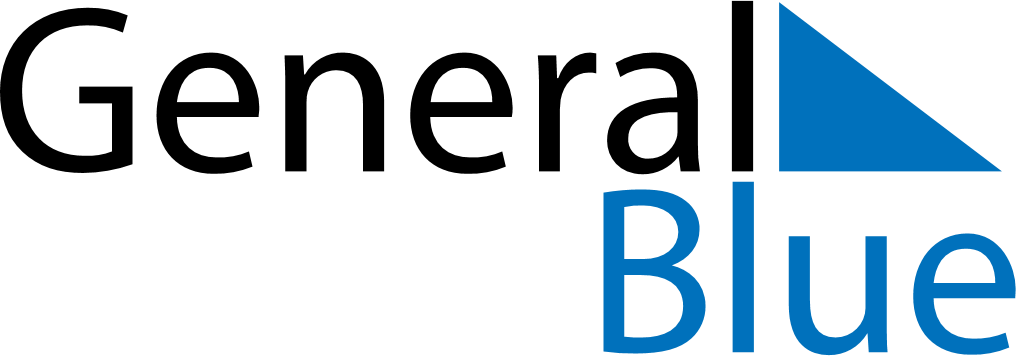 June 2024June 2024June 2024June 2024June 2024June 2024June 2024Forsbacka, Vaesterbotten, SwedenForsbacka, Vaesterbotten, SwedenForsbacka, Vaesterbotten, SwedenForsbacka, Vaesterbotten, SwedenForsbacka, Vaesterbotten, SwedenForsbacka, Vaesterbotten, SwedenForsbacka, Vaesterbotten, SwedenSundayMondayMondayTuesdayWednesdayThursdayFridaySaturday1Sunrise: 2:20 AMSunset: 10:51 PMDaylight: 20 hours and 31 minutes.23345678Sunrise: 2:17 AMSunset: 10:54 PMDaylight: 20 hours and 37 minutes.Sunrise: 2:14 AMSunset: 10:57 PMDaylight: 20 hours and 43 minutes.Sunrise: 2:14 AMSunset: 10:57 PMDaylight: 20 hours and 43 minutes.Sunrise: 2:11 AMSunset: 11:00 PMDaylight: 20 hours and 48 minutes.Sunrise: 2:09 AMSunset: 11:03 PMDaylight: 20 hours and 54 minutes.Sunrise: 2:06 AMSunset: 11:06 PMDaylight: 20 hours and 59 minutes.Sunrise: 2:04 AMSunset: 11:09 PMDaylight: 21 hours and 5 minutes.Sunrise: 2:02 AMSunset: 11:12 PMDaylight: 21 hours and 10 minutes.910101112131415Sunrise: 1:59 AMSunset: 11:14 PMDaylight: 21 hours and 14 minutes.Sunrise: 1:57 AMSunset: 11:17 PMDaylight: 21 hours and 19 minutes.Sunrise: 1:57 AMSunset: 11:17 PMDaylight: 21 hours and 19 minutes.Sunrise: 1:55 AMSunset: 11:19 PMDaylight: 21 hours and 23 minutes.Sunrise: 1:54 AMSunset: 11:21 PMDaylight: 21 hours and 27 minutes.Sunrise: 1:52 AMSunset: 11:23 PMDaylight: 21 hours and 31 minutes.Sunrise: 1:51 AMSunset: 11:25 PMDaylight: 21 hours and 34 minutes.Sunrise: 1:49 AMSunset: 11:27 PMDaylight: 21 hours and 37 minutes.1617171819202122Sunrise: 1:48 AMSunset: 11:28 PMDaylight: 21 hours and 39 minutes.Sunrise: 1:48 AMSunset: 11:29 PMDaylight: 21 hours and 41 minutes.Sunrise: 1:48 AMSunset: 11:29 PMDaylight: 21 hours and 41 minutes.Sunrise: 1:47 AMSunset: 11:30 PMDaylight: 21 hours and 43 minutes.Sunrise: 1:47 AMSunset: 11:31 PMDaylight: 21 hours and 44 minutes.Sunrise: 1:47 AMSunset: 11:32 PMDaylight: 21 hours and 45 minutes.Sunrise: 1:47 AMSunset: 11:32 PMDaylight: 21 hours and 45 minutes.Sunrise: 1:47 AMSunset: 11:32 PMDaylight: 21 hours and 44 minutes.2324242526272829Sunrise: 1:48 AMSunset: 11:32 PMDaylight: 21 hours and 44 minutes.Sunrise: 1:49 AMSunset: 11:31 PMDaylight: 21 hours and 42 minutes.Sunrise: 1:49 AMSunset: 11:31 PMDaylight: 21 hours and 42 minutes.Sunrise: 1:50 AMSunset: 11:31 PMDaylight: 21 hours and 41 minutes.Sunrise: 1:51 AMSunset: 11:30 PMDaylight: 21 hours and 39 minutes.Sunrise: 1:52 AMSunset: 11:29 PMDaylight: 21 hours and 36 minutes.Sunrise: 1:54 AMSunset: 11:28 PMDaylight: 21 hours and 33 minutes.Sunrise: 1:56 AMSunset: 11:26 PMDaylight: 21 hours and 30 minutes.30Sunrise: 1:58 AMSunset: 11:24 PMDaylight: 21 hours and 26 minutes.